5th Annual Scramble Registration FormWednesday, July 25thWest Branch Country ClubRegistration: 8:00 am – Shotgun start: 9:00 am18 holes with cart, lunch provided afterward$75 per person$300 per teamRegister as a team, partial team, or as a single playerGolfer 1 	____________________________ Phone # ____________________Golfer 2	____________________________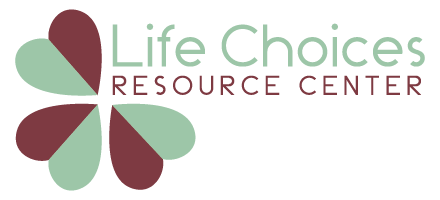 Golfer 3	____________________________Golfer 4	____________________________Please return the completed form by July 18thDrop it off at the Caring Pregnancy CenterMail it to us at 575 Court St. West Branch, MI 48661Scan and email your form to director.cpc@hotmail.comPayment Options:Golfer 1 is responsible for the payment of the entire groupPlease get us payment with this form or go online to chooselifeconnection.org